О внесении изменений в распоряжение от 13.10.2021 №41-р	В соответствии со ст. ст. 12, 132 Конституции Российской Федерации,  Федеральными законами от 6 октября 2003 г. № 131-ФЗ «Об общих принципах организации местного самоуправления в Российской Федерации», от 24.07.2007 № 209-ФЗ «О развитии малого и среднего предпринимательства в Российской Федерации», Постановлением администрации муниципального образования Андреевский сельсовет от 18.05.2020 г. № 47-п «Об утверждении Положения о порядке формирования, ведения и обязательного опубликования перечня муниципального имущества муниципального образования Андреевский сельсовет, свободного от прав третьих лиц, используемого в целях предоставления его во владение и (или) в пользование на долгосрочной основе субъектам малого и среднего предпринимательства и организациям, образующим инфраструктуру поддержки субъектов малого и среднего предпринимательства»:1. Внести изменения в распоряжение администрации муниципального образования Андреевский сельсовет от 13.10.2021 №41-р:1.1. Приложение 1 к распоряжению читать в новой редакции.	2. Контроль за исполнением настоящего распоряжения оставляю за собой.	3. Распоряжение вступает в силу со дня подписания.Глава муниципального образования                                                 Л.Г. АлимкинаРазослано: в дело, администрации района, прокурору	Приложение к распоряжению администрации муниципального образования Андреевский сельсоветот 06.02.2024 № 31-рПеречень муниципального имуществамуниципального образования Андреевский сельсовет,подлежащего передаче во владение и (или) в пользованиесубъектам малого и среднего предпринимательства иорганизациям, образующим инфраструктуру поддержкисубъектов малого и среднего предпринимательства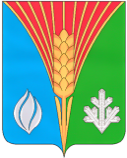 АдминистрацияМуниципального образованияАндреевский сельсоветКурманаевского районаОренбургской областиРАСПОРЯЖЕНИЕ06.02.2024 № 31-р№ п/пНаименование объектаИдентификационные характеристикиАдрес объекта недвижимостиПлощадь (кв.м)Фактическое и (или) предполагаемое целевое использование объектаПримечание12345671Административное здание Двухэтажное (школа) здание Кадастровый номер:56:16:0102001:144Российская Федерация, Оренбургская область, Курманаевский район, МО Андреевский сельсовет, с. Ферапонтовка, ул. Зеленая, д.21 187,3для использования хозяйственного (складского) помещения2Земельный участокЗемли сельскохозяйственного назначенияКадастровый номер:56:16:0208001:Российская Федерация, Оренбургская область, Курманаевский район, МО Андреевский сельсовет, АО «Красный Октябрь», земельный участок расположен в центральной части кадастрового квартала 56:16:0208001525000для сельскохозяйственного производства